17 января 2020  г.  № 4О присвоении адреса Руководствуясь ст. 14 Федерального закона 06.10.2003 г. № 131-ФЗ «Об общих принципах организации  местного самоуправления в Российской Федерации» и на основании ст.35 Устава Зеленогорского сельского поселения, Постановлением Правительства РФ от 19.11.2014 № 1221 «Об утверждении Правил присвоения, изменения и аннулирования адресов», Постановлением администрации муниципального образования «Зеленогорское сельское поселение» от 21.01.2013 № 5 «Об утверждении административного регламента предоставления муниципальной услуги «Присвоение, изменение и упорядочивания почтовых адресов объектам недвижимости»,  администрация муниципального образования «Зеленогорское сельское поселение» ПОСТАНОВЛЯЕТ:1. Земельному участку  с кадастровым номером 12:13:0510101:1127 площадью 3740 кв.м.  с видом разрешенного использования – для ведения личного подсобного хозяйства, категория земель – земли населенных пунктов, по адресу: Республика Марий Эл, Моркинский район, п.Зеленогорск, ул. Советская присвоить новый почтовый адрес: Российская Федерация, Республика Марий Эл, Моркинский муниципальный район, Зеленогорское сельское поселение, п.Зеленогорск, ул. Советская, д.103.2. Земельному участку с кадастровым номером 12:13:0510101:1126 площадью 2760 кв.м.  с видом разрешенного использования – для ведения  личного подсобного хозяйства, категория земель – земли населенных пунктов, по адресу: Республика Марий Эл, Моркинский район, п.Зеленогорск, ул. Советская присвоить новый почтовый адрес: Российская Федерация, Республика Марий Эл, Моркинский муниципальный район, Зеленогорское сельское поселение, п.Зеленогорск, ул. Советская, д.103 «а».	3. Признать утратившим силу Постановление администрации муниципального образования «Зеленогорское сельское поселение» от 16.12.2019 года № 55 «О присвоении адреса вновь образованным земельным участкам».         4.Контроль за исполнением настоящего постановления оставляю за собой.Глава администрации МО«Зеленогорское сельское поселение»				Ю.Н.Антюшин«ЗЕЛЕНОГОРСК ЯЛКУНДЕМ»МУНИЦИПАЛЬНЫЙ
ОБРАЗОВАНИЙЫН АДМИНИСТРАЦИЙЖЕПУНЧАЛ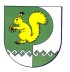 АДМИНИСТРАЦИЯМУНИЦИПАЛЬНОГО ОБРАЗОВАНИЯ «ЗЕЛЕНОГОРСКОЕ СЕЛЬСКОЕ ПОСЕЛЕНИЕ»ПОСТАНОВЛЕНИЕ